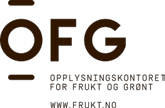 FAKTAARK - OPPLYSNINGSKONTORET FOR FRUKT OG GRØNT (OFG)FormålOFG har som formål å stimulere til økt totalforbruk av frisk frukt, friske bær og grønnsaker i Norge. Hovedhensikten med bruk av de midlene som kommer fra Jordbruksavtalen er å styrke omsetningen og forbruket av norske varer.VisjonOFGs visjon er: Frukt og grønt – naturlig til alle måltider.OrganiseringStiftelsen Opplysningskontoret for frukt og grønt (OFG), lokalisert på Langhus, er en felles organisasjon for grøntbransjen i Norge som er opprettet for å drive generisk (nøytral) informasjons- og markedsføringsarbeidtil nytte for alle som produserer og selger friske grøntvarer. OFG skal rette sine aktiviteter mot handelsleddet og forbruker, for der i gjennom å øke forbruket og totalmarkedet av frukt og grønnsaker.OFG er organisert som en offentlig stiftelse med en urørlig kapital på kr 200 000. Beløpet er fordelt i ni like deler på de organisasjonene som etablerte stiftelsen: Norges Bondelag, Norsk Bonde- og Småbrukarlag, Norsk Gartnerforbund, Grøntprodusentenes Samarbeidsråd, OIKOS – Økologisk Norge, Norges Frukt- og Grønnsaksgrossisters Forbund, Bama-Gruppen, Coop Norge og ICA Norge.FinansieringOFG finansieres ved hjelp av midler som bevilges over Jordbruksavtalen under posten kollektiv dekningen av omsetningsavgift på hagebruksprodukter. Bevilgningen administreres av Omsetningsrådet. I tillegg mottar OFG midler fra Helsedirektoratet for finansiering av Skolefrukt-prosjektet (abonnementsordningen), som driftes gjennom et eget kostnadssenter i OFG. For 2017 mottok OFG midler fra Gjensidigestiftelsen for å gjennomføre prosjektet Sunn Ungdomsmat/NM i lunsj som er et 3-årig prosjekt.Styret 2018AdministrasjonAdresse:Stiftelsen Opplysningskontoret for frukt og grønt (OFG) Håndverksveien 311405 LANGHUSTelefon: 23 24 94 00 E-post: post@frukt.no Web: www.frukt.noOrganisasjon:Medlem:Varamedlem:Norges BondelagBerit UllestadPer Harald AgerupNorsk Bonde- og SmåbrukarlagTorbjørn NorlandKirsti SollidNorsk GartnerforbundKatrine Røed MebergSidsel BøckmanGrøntprodusentenes SamarbeidsrådRagnar SwiftOle DavidsenOIKOS – Økologisk LandslagReidar AndestadAsbjørn LøvstadNorges Frukt- og Grønnsakgross. ForbundGry Sørensen (styreleder)Espen GultvedtBama-Gruppen ASPia GulbrandsenAnders JordbekkenCoop Norge ASHanne BrennhovdJan RognstadbråtenNorges Frukt- og Grønnsakgross. Forbund StorhusholdningJarle OlsenKurt Ove HøylandKontoret er pr. desember 2018 bemannet som følger:Kontoret er pr. desember 2018 bemannet som følger:DirektørGuttorm RebnesKommunikasjonssjefGerd ByermoenMarkedsansvarligElisabeth SkjegstadWebredaktørKari JørgensenMatfaglig rådgiverToril GulbrandsenAnalysesjef/ProsjektlederTore AngelsenProsjektmedarbeider/HR-ansvarligHenriette Johansen   Prosjektleder            Silje Thoresen Tandberg